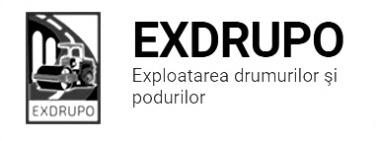 Notă informativăcu privire la lucrările de întreţinere şi salubrizare a infrastructuriirutiere din mun. Chişinăusect. Centru: executate 01.06.2020:Gunoi manual: str. Ismail – 1 cursă.                        str. Testimițeanu – 1 cursă.Amenajarea fundație în pietriș: str. Testimiţeanu – 10 tn.Decapare borduri mari: str. Testimiţeanu  – 50 ml.executate 01.06.2020-02.06.2020 (în nopate):Salubrizarea mecanizată în noapte: str. Ismail, str. Columna, str. Varlaam, str. Alexandrii bd. Ştefan cel Mare, Viaduct, str. Bucureşti, str. Puşkin, str. V. Micle, str. M. Eminescu, str. Pîrcălab, str. Mateevici, str. Gh. Asachi, str. Bernardazzi, str. Kogălniceanu, str. Sciusev.sect. Buiucani: executate 01.06.2020:Gunoi manual: str. I. Pelivan – 2 curse (1 Zil, 1 remorcă).Instalare borduri noi: str. I. Pelivan – 28 buc.sect. Rîşcani:executate 01.06.2020:Gunoi manual: str. Albişoara, str. C. Moşilor, str. Doina, str. Socoleni, str. M. Costin, str. Petricani, Calea Orheiului – 4 curse (2 Kamaz, 2 remorcă).Salubrizarea mecanizată în zi: str. Albişoara, str. B. Voievod str. Petricani, Calea Orheiului, str. T. Vladimirescu.sect. Botanica:executate 01.06.2020:Montarea zidării, trotuar: str. Sarmiseghetusa – 36 buc.Salubrizare manuală: str. Gr. Botanică.Salubrizare subterane: str. Teilor-bd. Dacia.                                   bd. Traian-bd. Dacia.sect. Ciocana: executate 01.06.2020:Gunoi manual: str. M. Spătaru – 1 cursă.Exacavare/transport pămînt: Aleea Mircea cel Bătrîn – 7 curse, Kamaz (30 ml).Curățarea receptoare de frunze: str. Uzinelor – 18 buc, str. M. Manoli – 24 buc, bd. Mircea cel Bătrîn – 21 buc, str. M. Spătaru  – 25 buc, str. Voluntarilor – 4, str. G. Latină – 8 buc, str. Sadoveanu – 18 buc, str. P. Zadnipru – 10 buc, str. Ig. Vieru – 8 buc, str. Otovasca – 6, str. A. Russo – 8 buc, str. Domeniuc – 6 buc, str. Sragidava – 4 buc. Măturare mecanizată KO707: str. Lunca Bîcului, str. Uzinelor, str. Sadoveanu, str. M. Spătaru, str. M. Drăgan, str. Voluntarilor, str. Uzinelor, str. Otovasca, str. M. Manole.executate 01.06.2020-02.06.2020 (în nopate):Salubrizarea mecanizată în noapte: bd. Mircea cel Bătrîn, str. Al. Russo, str. G. Latină, str. Sadoveanu, str. P. Zadnipru, str. Ig. Vieru, str. I. Domeniuc, str. Studenţilor. sect. OCR:executate 01.06.2020:Montare indicatoare rutiere: str. T. Vladimirescu (Durlești) – 4 buc.                                            str. G. Latină-str. Spătaru – 4 buc.                                            str. Sadoveanu-str. Al. Russo – 10 buc.sect. 7:executate 01.06.2020:Curățarea canalizării pluviale: str. I. Nistor.  Gunoi manual: str. I. Nistor – 2 curse.  Montare receptoare noi: str. B. Voievod – 1 buc.                                        str. Testimițeanu – 1 buc.  Spălarea rețele inginerești: str. I. Nistor.                                                 sect. 8:executate 01.06.2020:Săpătură manuală: bd. Moscova – 2 m3.  Încărcare manuală: bd. Moscova – 3,3 tn.  Transport gunoi: bd. Moscova – 1 cursă.  Tăiere pavaj: bd. Moscova – 10 ml.  Montare pavaj nou: bd. Moscova – 2 m2.  sect. 9:executate 01.06.2020:Ajutor sector 7.Măsurile întreprinse pentru prevenirea răspîndirii Covid-19:Toate unităţile de trasport sunt dezinfectate la începutul şi la sfîrşitul programului de lucru;Muncitorilor este verificată starea de sănătate de către medicul întreprinderii;Muncitorii sunt echipaţii cu:mască de protecţiemănuşi de protecţiedezinfectantInginer SP                                                         I. Rusu